ПРОЕКТАДМИНИСТРАЦИЯ ВЫТЕГОРСКОГО МУНИЦИПАЛЬНОГО РАЙОНАПОСТАНОВЛЕНИЕот ________2021			№ ____г. ВытеграОб утверждении схемы теплоснабжениясельского поселения АнхимовскоеВ соответствии со статьей 6 Федерального закона от 27 июля 2010 года № 190-ФЗ «О теплоснабжении», постановлением Правительства Российской Федерации от 22 февраля 2012 года № 154 «О требованиях к схемам теплоснабжения, порядку их разработки и утверждения», учитывая результаты проведенных публичных слушаний по проекту утверждаемой схемы, ПОСТАНОВЛЯЮ:Утвердить прилагаемую схему теплоснабжения сельского поселения Анхимовское.Признать утратившим силу постановление Администрации Вытегорского муниципального района от 16 апреля 2019 года № 430 «Об утверждении схемы теплоснабжения сельского поселения Анхимовское».Настоящее постановление вступает в силу на следующий день после дня его официального опубликования и подлежит размещению на официальном сайте Вытегорского муниципального района в информационно – телекоммуникационной сети «Интернет».Руководитель Администрации района 				    А.В. СкресановПРОЕКТПриложение 1УТВЕРЖДЕНОпостановлениемАдминистрации районаот __________ № _____СХЕМА ТЕПЛОСНАБЖЕНИЯСЕЛЬСКОГО ПОСЕЛЕНИЯ АНХИМОВСКОЕ        2021 годОглавлениеОСНОВАНИЕОснованием для разработки схемы теплоснабжения сельского поселения Анхимовское является:Федеральный закон от 27.07.2010 года.N2 190-ФЗ «О теплоснабжении».Общие положенияСхема теплоснабжения поселения - документ, содержащий материалы по обоснованию эффективного и безопасного функционирования системы теплоснабжения, ее развития с учетом правового регулирования в области энергосбережения и повышения энергетической эффективности.Теплоснабжающая организация определяется схемой теплоснабжения.Основные цели и задачи схемы теплоснабжения:определить возможность подключения к сетям теплоснабжения объектов капитального строительства и организации, обязанной при наличии технической возможности произвести такое подключение;повышение надежности работы систем теплоснабжения в соответствии с нормативными требованиями;минимизация затрат на теплоснабжение в расчете на каждого потребителя в долгосрочной перспективе;обеспечение жителей сельского поселения Анхимовское тепловой энергией;строительство новых объектов производственного и другого назначения, используемых в сфере теплоснабжения сельского поселения Анхимовское;улучшение качества жизни за последнее десятилетие обусловливает необходимость соответствующего развития коммунальной инфраструктуры существующих объектов.Для достижения поставленной задачи:проведено обследование котельных, тепловых сетей и систем теплопотребления;составлена расчетная схема тепловой сети;выполнен расчет существующих и перспективных тепловых нагрузок;произведен расчет теплового режима в тепловых сетях от существующих котельных на температурный график 70-60,9°С, определены тепловые потери в тепловых сетях.ВведениеХарактеристика сельского поселения АнхимовскоеСельское поселение Анхимовское — сельское поселение в составе Вытегорского муниципального района Вологодской области. Центр — посёлок Белоусово, расположенный в 9 км от районного центра на берегу Волго-Балтийского канала.Сельское поселение Анхимовское расположено в западной части района. Граничит:на западе с Оштинским  сельским поселением; на севере с МО « Город Вытегра» и Андомским сельским поселением, на  северо-востоке с Девятинским, на востоке с Алмозерским сельскими поселениями, на юго-востоке с Шольским сельским поселением Белозерского района, на юге с Вепсским национальным сельским поселеним Бабаевского района.Основание для разработки схемы теплоснабжения с/п Анхимовское изложено в таблице 1.1.Таблица 1.1Муниципальное образование сельское поселение Анхимовское Население – на 01.01.2013 года проживает 1739  человек. Объекты централизованного теплоснабжения сельского поселения АнхимовскоеКраткая характеристики системы теплоснабжения с/п Анхимовское приведено в таблице 1.3.Таблица 1.3Объекты социальной сферы, обслуживаемые теплоснабжающими предприятиями и организациями сельского поселения Анхимовское Характеристика потребителей системы теплоснабжения на территории с/п Анхимовское приведены в таблице 1.4.Таблица 1.4Перечень и наименование теплоснабжающих предприятий и организаций сельского поселения АнхимовскоеПеречень теплоснабжающих организацией приведен в таблице 1.5.Таблица 1.5Планы и схемы теплоснабжения сельского поселения АнхимовскоеСистема теплоснабжения Анхимовского сельского поселения состоит из 2 котельных общей установленной мощностью 1,17 Гкал/ч и 1,662 км тепловых сетей в двухтрубном исчислении. На сегодняшний день эксплуатацию данных объектов осуществляет АО «Вологодская областная энергетическая компания».Планы централизованного теплоснабжения сельского поселения Анхимовское приведены:план централизованного теплоснабжения села Белоусово Анхимовского сельского поселения Вытегорского района в М 1:500 – приложение №1;Схемы тепловых сетей котельных сельского поселения Анхимовское приведены:схема тепловых сетей котельной №16 в пос. Белоусово Анхимовского сельского поселения  Вытегорского района – приложение №2;схема тепловых сетей котельной №17 в селе пос. Белоусово Анхимовского сельского поселения  Вытегорского района – приложение №3;УТВЕРЖДАЕМАЯ ЧАСТЬПоказатели перспективного спроса на тепловую энергию (мощность) и теплоносительТеплоснабжение жилой и общественной застройки на территории  сельского поселения Анхимовское осуществляется по смешанной схеме. Индивидуальная жилая застройка и большая часть мелких общественных и коммунально-бытовых потребителей оборудованы автономными источниками теплоснабжения (печное отопление). Часть объектов социальной сферы и общественные здания подключены к централизованным системам теплоснабжения, которые состоят из котельных и тепловых сетей. На территории сельского поселения Анхимовское поставщиками тепловой энергии являются 2 муниципальные котельные, которые  находятся в пос. Белоусово.Перечень существующих котельных приведен в сводной таблице 2.1.Таблица 2.1В поселении нет перспектив строительства многоквартирного жилищного фонда и социальной инфраструктуры. В связи с этим потребность в строительстве тепловых сетей, с целью обеспечения приростов тепловой нагрузки в существующих зонах действия источников теплоснабжения, приросте тепловой нагрузки для целей отопления отсутствует.Объемы потребления тепловой энергии (мощности) и приросты потребления тепловой энергии (мощности) с разделением по видам теплопотребленияЗначения потребления тепловой энергии при расчетных температурах наружного воздуха основаны на анализе тепловых нагрузок потребителей установленных в договорах теплоснабжения и указаны в таблице 2.2. Таблица 2.2Учитывая, что Генеральным планом сельского поселения Анхимовское не предусмотрено изменение схем теплоснабжения на территории пос. Белоусово, теплоснабжение перспективных объектов, которые планируется разместить вне зоны действия существующих котельных, предлагается осуществить от автономных источников. Изменения производственных зон не планируется.Перспективные балансы располагаемой тепловой мощности источников тепловой энергии и тепловых  нагрузокПерспективные балансы тепловой мощности и тепловой нагрузки в перспективных зонах действия источников тепловой энергии равны существующим, так как в Генеральном плане сельского поселения Анхимовское не предусмотрено изменение существующей схемы теплоснабжения  сельского поселения Анхимовское.Существующие значения установленной тепловой мощности основного оборудования источника тепловой энергииХарактеристика установленного оборудования в котельных и их мощность приведена в таблице 2.3.1.Таблица 2.3.1Существующие затраты тепловой мощности на собственные и хозяйственные нужды и значения существующей тепловой мощности источника тепловой энергии неттоПотери тепловой энергии  в размере 2% от полезного отпуска  на собственные нужды котельных приведены в таблице 2.3.2Таблица 2.3.2Значения существующих потерь тепловой энергии при ее передаче по тепловым сетямТехнологические потери тепловой энергии в тепловых сетях в размере 16,8% от отпущенного тепла приведены в таблице 2.3.3.Таблица 2.3.3Перспективные балансы  теплоносителяПерспективные балансы производительности водоподготовительных установок и максимального потребления теплоносителя теплопотребляющими установками потребителейВодоподготовительное оборудование на котельных сельского поселения Анхимовское отсутствует. Потери теплоносителя обосновываются только аварийными участками теплосети. Разбор теплоносителя потребителями отсутствует. Таким образом, при безаварийном режиме работы количество теплоносителя возвращенного равно количеству теплоносителя отпущенного в тепловую сеть.Отсутствие химводоподготовки на котельных уменьшает КПД котлов и уменьшает срок их эксплуатации.Водоподготовительное оборудование  необходимо установить в каждой котельной. В качестве водоподготовительного оборудования на котельных Анхимовского сельского поселения достаточно установить умягчительные автоматические фильтры, работающие по принципу Nа-катионирования.Расчетная производительность водоподготовительного оборудования приведена в таблице 2.4.1.Таблица 2.4.1Предложения по строительству, реконструкции и техническому перевооружению  источников  тепловой энергииПредложения по строительству источников тепловой энергии, обеспечивающие перспективную тепловую нагрузку на вновь осваиваемых территориях поселенияНеобходимость строительства новых котельных на территории сельского поселения Анхимовское отсутствует. Котельная № 16 (пос. Белоусово), котельная № 17 (пос. Белоусово), расположенные на территории сельского поселения, имеют дефицит тепловой энергии и не обеспечивают тепловой энергией потребителей в случае выхода из строя одного из котлов на котельных.Теплоснабжение перспективных объектов, которые планируется  разместить вне зоны действия существующих котельных, предлагается осуществить от автономных источников. Поэтому строительства новых источников тепловой энергии, обеспечивающих перспективную тепловую нагрузку, не планируется.Предложения по реконструкции источников тепловой энергии, обеспечивающие перспективную тепловую нагрузку в существующих и расширяемых зонах действия источников тепловой энергииПредложения по реконструкции источников тепловой энергии с целью обеспечения перспективной тепловой нагрузки в существующих и расширяемых зонах действия источников тепловой энергии не предусмотрены.Предложения по техническому перевооружению источников тепловой энергии с целью повышения эффективности работы систем теплоснабженияПредложения по оснащению котельных водоподготовительным оборудованием предусмотрены для котельной №16, т.к. необходима реконструкция основного и вспомогательного оборудования котельной №16. Рассмотреть вопрос оснащения котельной №17  необходимо после принятия решения о реконструкции или демонтаже в случае объединения с котельной №16.Предложения по техническому перевооружению источников тепловой энергии с целью повышения эффективности и надежности работы систем теплоснабжения приведены в таблице 2.5.3Таблица 2.5.3Меры по выводу из эксплуатации, консервации и демонтажу избыточных источников тепловой энергии, а также выработавших нормативный срок службы либо в случаях, когда продление срока службы технически невозможно или экономически нецелесообразноМер по выводу из эксплуатации, консервации и демонтажу избыточных источников тепловой энергии, а также выработавших нормативный срок службы либо в случаях, когда продление срока службы технически невозможно или экономически нецелесообразно не предусмотрено.Меры по переоборудованию котельных в источники комбинированной выработки электрической и тепловой энергииМеры по переводу котельных, размещенных на территории сельского поселения Анхимовское, в источники комбинированной выработки электрической и тепловой энергии схемой теплоснабжения не предусмотрены.Меры по переводу котельных, размещенных в существующих и расширяемых зонах действия источников комбинированной выработки тепловой и электрической энергии в «пиковый»  режимМеры по переводу котельных, размещенных в существующих и расширяемых зонах действия источников комбинированной выработки по тепловой и электрической энергии в «пиковый» режим не предусмотрены.Решения о загрузке источников тепловой энергии, распределении (перераспределении) тепловой нагрузки потребителей тепловой энергии в каждой зоне действия системы теплоснабжения между источниками тепловой энергии, поставляющими тепловую энергию в данной системе теплоснабженияПоскольку в сельском поселении Анхимовское не предусматривается изменение схемы теплоснабжения поселения, решения о загрузке источников тепловой энергии, распределении (перераспределении) тепловой нагрузки потребителей тепловой энергии в каждой зоне действия системы теплоснабжения между источниками тепловой энергии, поставляющими тепловую энергию в данной системе теплоснабжения не предусмотрены.Оптимальный температурный график отпуска тепловой энергии для каждого источника тепловой энергии или группы источников в системе теплоснабженияОптимальный температурный график отпуска тепловой энергии для источника тепловой энергии в системе теплоснабжения в соответствии с действующим законодательством разрабатывается в процессе проведения энергетического обследования источника тепловой энергии, тепловых сетей, потребителей тепловой энергии.Для котельных №16, №17 в пос. Белоусово определен оптимальный температурный график отпуска тепловой энергии - 70-60,9°С.Параметры температурного графика 70-60,9°С приведены в таблице 2.5.8.Таблица 2.5.8Предложения по строительству и реконструкции тепловых  сетейПредложения по новому строительству и реконструкции тепловых сетей, обеспечивающих перераспределение тепловой нагрузки из зон с дефицитом располагаемой тепловой мощности источников тепловой энергии в зоны с резервом располагаемой тепловой мощности источников тепловой энергии (использование существующих резервов)Строительство (реконструкция) тепловых сетей для перераспределения тепловой нагрузки не планируется.Предложения по новому строительству тепловых сетей для обеспечения перспективных приростов тепловой нагрузки во вновь осваиваемых районах поселения под жилищную, комплексную или производственную застройкуСтроительство тепловых сетей для обеспечения перспективных приростов нагрузки во вновь осваиваемых районах не планируется. Перспективное строительство индивидуального жилищного фонда предусматривается с использованием автономных источников теплоснабжения. В связи с этим потребность в строительстве новых тепловых сетей, с целью обеспечения приростов тепловой нагрузки в существующих зонах действия источников теплоснабжения, приросте тепловой нагрузки для целей отопления отсутствует.Предложения по новому строительству и реконструкции тепловых сетей, обеспечивающие условия, при наличии которых существует возможность поставок тепловой энергии потребителям от различных источников тепловой энергии при сохранении надежности теплоснабженияСтроительство (реконструкция) тепловых сетей для обеспечения условий, при наличии которых существует возможность поставок тепловой энергии потребителям от различных источников тепловой энергии не планируется.Предложения по новому строительству или реконструкции тепловых сетей для повышения эффективности функционирования системы теплоснабженияНовое строительство или реконструкции тепловых сетей для повышения эффективности функционирования системы теплоснабжения не планируется.Предложения по новому строительству и реконструкции тепловых сетей для обеспечения нормативной надежности безопасности теплоснабженияСтроительство тепловых сетей для данных целей не планируется.Перспективные топливные балансыРасчет по используемому в настоящее время топливу в разрезе  источников тепловой энергии представлен в таблице 2.7.      Таблица 2.7.Решение об определении единой теплоснабжающей организацииВ соответствии с пунктом 28 статьи 2 Федерального закона от 27 июля 2010 г. № 190-ФЗ «О теплоснабжении»:«единая теплоснабжающая организация в системе теплоснабжения (далее - единая теплоснабжающая организация) - теплоснабжающая организация, которая определяется в схеме теплоснабжения федеральным органом исполнительной власти, уполномоченным Правительством Российской Федерации на реализацию государственной политики в сфере теплоснабжения (далее - федеральный орган исполнительной власти, уполномоченный на реализацию государственной политики в сфере теплоснабжения), или органом местного самоуправления на основании критериев и в порядке, которые установлены правилами организации теплоснабжения, утвержденными Правительством Российской Федерации».В соответствии с пунктом 6 статьи 6 Федерального закона от 27 июля 2010 г.  № 190-ФЗ «О теплоснабжении»:«К полномочиям органов местного самоуправления поселений, городских округов по организации теплоснабжения на соответствующих территориях относятся утверждение схем теплоснабжения поселений, городских округов с численностью населения менее пятисот тысяч человек, в том числе определение единой теплоснабжающей организации».Предложения по установлению единой теплоснабжающей организации осуществляются на основании критериев определения единой теплоснабжающей организации, установленных разделом II Правил организации теплоснабжения в Российской Федерации, утвержденных постановлением Правительства Российской Федерации от 08 августа 2012 года N 808 "Об организации теплоснабжения в Российской Федерации и о внесении изменений в некоторые акты Правительства Российской Федерации".1. Статус единой теплоснабжающей организации присваивается органом местного самоуправления или федеральным органом исполнительной власти (далее - уполномоченные органы) при утверждении схемы теплоснабжения поселения, городского округа, а в случае смены единой теплоснабжающей организации - при актуализации схемы теплоснабжения.2. В проекте схемы теплоснабжения должны быть определены границы зон деятельности единой теплоснабжающей организации (организаций). Границы зоны (зон) деятельности единой теплоснабжающей организации (организаций) определяются границами системы теплоснабжения, в отношении которой присваивается соответствующий статус.В случае, если на территории поселения, городского округа существуют несколько систем теплоснабжения, уполномоченные органы вправе:определить единую теплоснабжающую организацию (организации) в каждой из систем теплоснабжения, расположенных в границах поселения, городского округа;определить на несколько систем теплоснабжения единую теплоснабжающую организацию, если такая организация владеет на праве собственности или ином законном основании источниками тепловой энергии и (или) тепловыми сетями в каждой из систем теплоснабжения, входящей в зону её деятельности.3. Для присвоения статуса единой теплоснабжающей организации впервые на территории поселения, городского округа, лица, владеющие на праве собственности или ином законном основании источниками тепловой энергии и (или) тепловыми сетями на территории поселения, городского округа вправе подать в течение одного месяца с даты размещения на сайте поселения, городского округа, города федерального значения проекта схемы теплоснабжения в орган местного самоуправления заявки на присвоение статуса единой теплоснабжающей организации с указанием зоны деятельности, в которой указанные лица планируют исполнять функции единой теплоснабжающей организации.Орган местного самоуправления обязан разместить сведения о принятых заявках на сайте поселения, городского округа.4. В случае если в отношении одной зоны деятельности единой теплоснабжающей организации подана одна заявка от лица, владеющего на праве собственности или ином законном основании источниками тепловой энергии и (или) тепловыми сетями в соответствующей системе теплоснабжения, то статус единой теплоснабжающей организации присваивается указанному лицу. В случае если в отношении одной зоны деятельности единой теплоснабжающей организации подано несколько заявок от лиц, владеющих на праве собственности или ином законном основании источниками тепловой энергии и (или) тепловыми сетями в соответствующей системе теплоснабжения, орган местного самоуправления присваивает статус единой теплоснабжающей организации в соответствии с критериями, указанными в пункте 11 настоящих Правил.5. Критериями определения единой теплоснабжающей организации являются: 1) владение на праве собственности или ином законном основании источниками тепловой энергии с наибольшей совокупной установленной тепловой мощностью в границах зоны деятельности единой теплоснабжающей организации или тепловыми сетями, к которым непосредственно подключены источники тепловой энергии с наибольшей совокупной установленной тепловой мощностью в границах зоны деятельности единой теплоснабжающей организации;2) размер уставного (складочного) капитала хозяйственного товарищества или общества, уставного фонда унитарного предприятия должен быть не менее остаточной балансовой стоимости источников тепловой энергии и тепловых сетей, которыми указанная организация владеет на праве собственности или ином законном основании в границах зоны деятельности единой теплоснабжающей организации.Размер уставного капитала и остаточная балансовая стоимость имущества определяются по данным бухгалтерской отчетности на последнюю отчетную  дату перед подачей заявки на присвоение статуса единой теплоснабжающей организации.6. В случае если в отношении одной зоны деятельности единой теплоснабжающей организации подано более одной заявки на присвоение соответствующего статуса от лиц, соответствующих критериям, установленным в пункте 11 настоящих Правил, статус единой теплоснабжающей организации присваивается организации, способной в лучшей мере обеспечить надежность теплоснабжения в соответствующей системе теплоснабжения.7. В случае если в отношении зоны деятельности единой теплоснабжающей организации не подано ни одной заявки на присвоение соответствующего статуса, статус единой теплоснабжающей организации присваивается организации, владеющей в соответствующей зоне деятельности источниками тепловой энергии и (или) тепловыми сетями, и соответствующей критериям, установленным в пункте 11 Правил.8.Единая теплоснабжающая организация при осуществлении своей деятельности обязана:а) заключать и надлежаще исполнять договоры теплоснабжения со всеми обратившимися к ней потребителями тепловой энергии в своей зоне деятельности;б) осуществлять мониторинг реализации схемы теплоснабжения и подавать в орган, утвердивший схему теплоснабжения, отчеты о реализации, включая предложения по актуализации схемы теплоснабжения;в) надлежащим образом исполнять обязательства перед иными теплоснабжающими и теплосетевыми организациями в зоне своей деятельности; г) осуществлять контроль режимов потребления тепловой энергии в зоне своей деятельности.В настоящее время на территории сельского поселения Анхимовское функционирует основная теплоснабжающая организация АО «Вологодская областная энергетическая компания», осуществляющее производство и передачу тепловой энергии.Определить АО «Вологодская областная энергетическая компания», в качестве единой теплоснабжающей организации на территории сельского  поселения  Анхимовское Вытегорского муниципального района.Определить, что зоной деятельности единой теплоснабжающей организации являются системы теплоснабжения на территории сельского  поселения Анхимовское Вытегорского муниципального района.Тарифы теплоснабжающих организацийДействующие тарифы услуги теплоснабжающих организацией на территории с/п Анхимовское приведены в таблице 2.9.Таблица 2.9.*тариф указан с учетом ндс.Решение о распределении тепловой нагрузки между источниками тепловой энергииРаздел «Решения о распределении тепловой нагрузки между источниками тепловой энергии» должен содержать распределение тепловой нагрузки между источниками тепловой энергии, в том числе определять условия, при наличии которых существует возможность поставок тепловой энергии потребителям от различных источников тепловой энергии при сохранении надежности теплоснабжения.Поскольку в сельском поселении Анхимовское имеются обособленные тепловые источники, то вопрос о перераспределении тепловой энергии не рассматривается.Решение по бесхозяйным тепловым  сетямСтатья 15, пункт 6. Федерального закона от 27 июля 2010 года № 190-ФЗ«О теплоснабжении»: «В случае выявления бесхозяйных тепловых сетей (тепловых сетей, не имеющих эксплуатирующей организации) орган местного самоуправления поселения или городского округа до признания права собственности на указанные бесхозяйные тепловые сети в течение тридцати дней с даты их выявления обязан определить теплосетевую организацию, тепловые сети которой непосредственно соединены с указанными бесхозяйными тепловыми сетями, или единую теплоснабжающую организацию в системе теплоснабжения, в которую входят указанные бесхозяйные тепловые сети и, которая осуществляет содержание и обслуживание указанных бесхозяйных тепловых сетей. Орган регулирования обязан включить затраты на содержание и обслуживание бесхозяйных тепловых сетей в тарифы соответствующей организации на следующий период регулирования» .Принятие на учет теплоснабжающей организацией бесхозяйных тепловых сетей (тепловых сетей, не имеющих эксплуатирующей организации) осуществляется на основании постановления Правительства Российской Федерации от 17.09.2003 г.  № 2580.На основании статьи 225 Гражданского кодекса РФ по истечении года со дня постановки бесхозяйной недвижимой вещи на учет орган, уполномоченный управлять имуществом, может обратиться в суд с требованием о признании права муниципальной собственности на эту вещь.В настоящее время на территории сельского поселения Анхимовское бесхозяйных тепловых сетей не выявлено.ВЫВОДЫ И РЕКОМЕДАЦИИВ результате анализа состояния существующей системы теплоснабжения сельского поселения Анхимовское можно сделать вывод, что теплоэнергетическое хозяйство находится в удовлетворительном состоянии. Однако использование физически и морально устаревшего оборудования приводит к неэффективному потреблению энергоресурсов в процессе производства и передачи  тепловой энергии. Физический износ основного теплоэнергетического оборудования, низкий КПД котлов не позволяет оказывать услуги теплоснабжения с требуемым уровнем качества и надежности.Передача тепловой энергии от котельных к потребителям осуществляется по системе существующих тепловых сетей. Изоляция тепловых сетей на некоторых участках имеет повреждения, вследствие чего отдельные участки трубопровода подвержены повышенной коррозии. Это приводит к росту потерь отпускаемой тепловой энергии в сетях, а в дальнейшем снижает надежность работы всей системы теплоснабжения. Основными проблемами системы теплоснабжения сельского поселения Анхимовское являются: 1) высокий уровень износа тепломеханического оборудования источников; 2) отсутствие оборудования по химводоподготовке на котельных приводит к снижению мощности котельного оборудования и срока его службы; 3) низкая эффективность  производства тепловой энергии из-за избыточного расхода топлива, перерасхода электрической энергии на перекачку теплоносителя; 4) низкая эффективность транспортировки тепловой энергии;Фактический уровень тепловых потерь при передаче тепловой энергии значительно превышает нормативный.Рекомендации:Развитие теплоснабжения сельского поселения Анхимовское предполагается базировать на преимущественном использовании существующих котельных с проведением ряда мероприятий, повышающих эффективность работы систем теплоснабжения.Схемой теплоснабжения предлагается:реконструкция существующих котельных сельского поселения Анхимовское с заменой теплогенерирующего оборудования на современные котлы, работающие на древесном топливе, имеющих высокие КПД и хорошие экологические показатели;- замена существующих участков тепловых сетей, находящихся в аварийном состоянии или с закончившимся сроком эксплуатации на новые с эффективными изоляционными материалами;наладка гидравлического режима тепловых сетей с/п Анхимовское;приобретение и установка оборудования по химводоподготовке на котельных с/п Анхимовское;установка коммерческих приборов учета и контроля тепловой энергии на котельных;принятие решения о закрытии или реконструкции котельной №17 в пос. Белоусово в связи с тем, существует дефицит тепловой мощности.Реализация данных мероприятий будет способствовать эффективному потреблению энергоресурсов, снижению тепловых потерь в сетях, повышению надежности и качества теплоснабжения потребителей - т.е. соответствуют перечню мероприятий по реализации закона 261-фЗ «Об энергосбережении и повышении энергетической эффективности».Разработанная схема теплоснабжения при необходимости будет ежегодно актуализироваться и один раз в пять лет корректироваться.ОБОСНОВЫВАЮЩИЕ  МАТЕРИАЛЫСуществующее положение в сфере производства, передачи и потребления тепловой энергииИсточники тепловой энергииКотельная № 16, с/п Анхимовское, п. Белоусово,  ул. Строительная.Здание котельной кирпичное. Год ввода в эксплуатацию котельной -1980 г.Вид топлива – уголь.Расчетные параметры теплоносителя на котельной – 70-60,9°С.В котельной установлены 2 водогрейных котла КВ-ТС-2Р, единичной мощностью 0,30 Гкал/ч каждый, и 2 водогрейных котла КВР 0,4, единичной мощностью 0,30 Гкал/ч каждый.Суммарная мощность котельной 1,20 Гкал/час.Для перекачки теплоносителя по тепловой сети в котельной установлено два сетевых насоса. В работе постоянно находится 1 сетевой насос марки К 90/35 (N=15 кВт), n=3000 об/мин. При выходе из строя К 90/35 в работу включается резервный сетевой насос марки К 90/35 (N=15 кВт), n=3000 об/мин.    В процессе эксплуатации системы теплоснабжения возникают утечки теплоносителя. Для возмещения потерь в котельной установлен подпиточный насос КМ 20/30 (N=4 кВт) n=3000 об/мин. Установленный подпиточный насос практически не эксплуатируется, т.к. подпитка осуществляется за счет рабочего давления водопровода (Р=2 кг*с/см2). Химводоподготовка - отсутствует, вентиляторы воздуха – Ц 4-70 №5 в количестве 2 шт., каждый из которых установлен на общем воздуховоде для 2-х котлов, дымосос – отсутствует, приборы учета – эл.счетчик Меркурий 230.Количество подключенных потребителей – 19. Системы горячего водоснабжения – нет. Общая протяженность тепловых сетей (в 2-х трубном исчислении) – 1345 м. Располагаемый напор на выходе из котельной составляет - 35 м.вод.ст. Рабочее давление составляет – 3,5 кг*с/см2. Для системы теплоснабжения от котельной № 16 принято качественное регулирование отпуска тепловой энергии по температурному графику 70-55 °С      при расчетной температуре наружного воздуха -32,0 Со.Схема сети теплоснабжения – закрытая.Котельная № 17, с/п Анхимовское, п. Белоусово,  ул. Советская.Здание котельной кирпичное. Вид топлива – дрова.Расчетные параметры теплоносителя на котельной – 70-60,9°С.В котельной установлен один водогрейный котел Универсал-6 единичной мощностью 0,1 Гкал/ч и один водогрейный котел КВ-ТС-2Р единичной мощностью 0,30 Гкал/ч. Суммарная мощность котельной 0,40 Гкал/час.Для перекачки теплоносителя по тепловой сети в котельной установлено 2 сетевых насоса. В работе постоянно находится один сетевой  насос  марки  КМЛ2 65-125/2 (N=2,2 кВт, n=3000 об/мин). При выходе из строя насоса КМЛ2 65/125/2, в работу вступает резервный сетевой насос марки К 45/30, (N=7,5 кВт, n=3000 об/мин)В процессе эксплуатации системы теплоснабжения возникают утечки теплоносителя. Для возмещения потерь в котельной установлен подпиточный насос Lowara FCE 40-160/15, N=1,5 кВт, n=3000. Установленный подпиточный насос практически не эксплуатируется, т.к. подпитка осуществляется за счет рабочего давления водопровода (Р=2 кг*с/см2). Марка и техническая характеристика подпиточного насоса  Lowara FCE 40-160/15, N=1,5 кВт, n=3000 об/мин. Химводоподготовка - отсутствует, вентилятор воздуха – ВЦ 14-46 №4, дымосос – отсутствует, приборы учета – эл.счетчик Меркурий 230.Количество подключенных потребителей – 3. Системы горячего водоснабжения – нет. Общая протяженность тепловых сетей (в 2-х трубном исчислении) - 317 м. Располагаемый напор на выходе из котельной составляет – 35 м.вод.ст. Рабочее давление составляет – 3,5 кг*с/см2 .Отпуск тепловой энергии от котельной по температурному графику 70-55°С  при расчетной температуре наружного воздуха -32°С.Схема сети теплоснабжения – закрытая.Тепловые сетиТепловые сети от котельной № 16, с/п Анхимовское, п. Белоусово,  ул. СтроительнаяТехническое состояние тепловых сетей:Прокладка тепловых сетей выполнена надземно и подземно. Общая длина 1365 м. Диаметры подземной трубы от d 32 до d 100мм. Расчетные тепловые потери в сетях составляют 16,8%. Перечень длин трасс с разбивкой по диаметрам и способу прокладки приведены в таблице 3.1.2.1Таблица 3.1.2.1К тепловым сетям подключены системы теплопотребления жилых и общественных зданий. Количество тепловых пунктов составляет 19 штук.На всех тепловых пунктах дроссельные диафрагмы отсутствуют. Практически на всех тепловых пунктах присутствуют штуцера для измерения давления.Тепловые сети от котельной № 17, с/п Анхимовское, п. Белоусово,  ул. СоветскаяТехническое состояние тепловых сетей:Прокладка тепловых сетей выполнена надземно и подземно. Общая длина 317 м. Диаметры подземной трубы от d 65 до d 100мм. Расчетные тепловые потери в сетях составляют 16,8 %.Перечень длин трасс с разбивкой по диаметрам и способу прокладки приведены в таблице 3.1.2.2.Таблица 3.1.2.2К тепловым сетям подключены системы теплопотребления общественных зданий. Количество тепловых пунктов составляет 3 штуки.На всех тепловых пунктах отсутствуют дроссельные диафрагмы и балансировочные клапаны. Практически на всех тепловых пунктах присутствуют штуцера для измерения давления.Потребители тепловой энергииКотельная № 16, с/п Анхимовское, п. Белоусово,  ул. Строительная  отапливает 19 зданий. Общее количество зданий, подключенных в настоящее время к системе теплоснабжения – 19.Суммарная существующая расчетная подключенная тепловая нагрузка на отопление объектов теплоснабжения 0,57 Гкал/ч.Перечень тепловых нагрузок, подключенных к тепловой сети приведен в таблице 3.1.3.1.Таблица 3.1.3.1Котельная № 16, с/п Анхимовское, п. Белоусово, ул. Строительная отапливает 19 зданий. Общее количество зданий, подключенных в настоящее время к системе теплоснабжения – 19.Суммарная существующая расчетная подключенная тепловая нагрузка на отопление объектов теплоснабжения 0,57 Гкал/ч.Котельная № 17, с/п Анхимовское, п. Белоусово, ул. Советская отапливает 3 здания. Общее количество зданий, подключенных в настоящее время к системе теплоснабжения – 3.Суммарная существующая расчетная подключенная тепловая нагрузка на отопление объектов теплоснабжения 0,32 Гкал/ч.Перечень тепловых нагрузок, подключенных к тепловой сети приведен в таблице 3.1.3.2.Таблица 3.1.3.2Котельная № 17, с/п Анхимовское, п. Белоусово, ул. Советская отапливает 3 общественных здания. Общее количество зданий, подключенных в настоящее время к системе теплоснабжения – 3.Суммарная существующая расчетная подключенная тепловая нагрузка на отопление объектов теплоснабжения 0,32 Гкал/ч.Перспективное потребление тепловой энергииСуществующие социально-бытовые объекты, жилые, административные и общественные здания будут снабжаться по прежней схеме централизованного теплоснабжения от котельных № 16, № 17 с/п Анхимовское.Перспективные балансы тепловой мощности источников тепловой энергии и тепловой  нагрузкиПерспективные тепловые балансы котельных с/п Анхимовское соответствуют существующим тепловым балансам и представлены в таблице 3.1.5.Таблица 3.1.5Перспективные балансы тепловой мощности и тепловой нагрузки равны существующим, так как в сельском поселении Анхимовское не предусмотрено изменение существующей схемы теплоснабжения.1.	Введение                                                                                                             61.1.	Характеристика сельского поселения Анхимовское                                  61.2.	Муниципальное образование сельское поселение Анхимовское            81.4.	Объекты социальной сферы, обслуживаемые теплоснабжающими предприятиями и организациями сельского поселения Анхимовское              81.5.	Перечень и наименование теплоснабжающих предприятий и организаций сельского поселения Анхимовское                                                 81.6.	Планы и схемы теплоснабжения сельского поселения Анхимовское      92.	УТВЕРЖДАЕМАЯ ЧАСТЬ                                                                             92.1.	Показатели перспективного спроса на тепловую энергию (мощность) и теплоноситель                                                                                                          92.2.	Объемы потребления тепловой энергии (мощности) и приросты потребления тепловой энергии (мощности) с разделением по видам теплопотребления                                                                                                  102.3.	Перспективные балансы располагаемой тепловой мощности источников тепловой энергии и тепловых нагрузок                                                              112.3.1.	Существующие значения установленной тепловой мощности основного оборудования источника тепловой энергии                                     112.3.2.	Существующие затраты тепловой мощности на собственные и хозяйственные нужды и значения существующей тепловой мощности источника тепловой энергии нетто                                                                      112.3.3.	Значения существующих потерь тепловой энергии при ее передаче по тепловым сетям                                                                                                      122.4.	Перспективные балансы  теплоносителя                                                  122.4.1.	Перспективные балансы производительности водоподготовительных установок и максимального потребления теплоносителя теплопотребляющими установками потребителей                                            122.5.	Предложения по строительству, реконструкции и техническому перевооружению источников  тепловой энергии                                              132.5.1.	Предложения по строительству источников тепловой энергии, обеспечивающие перспективную тепловую нагрузку на вновь осваиваемых территориях поселения                                                                                         132.5.2.	Предложения по реконструкции источников тепловой энергии, обеспечивающие перспективную тепловую нагрузку в существующих и расширяемых зонах действия источников тепловой энергии                           132.5.3.	Предложения по техническому перевооружению источников тепловой энергии с целью повышения эффективности работы систем теплоснабжения                                                                                                     132.5.4.	Меры по выводу из эксплуатации, консервации и демонтажу избыточных источников тепловой энергии, а также выработавших нормативный срок службы либо в случаях, когда продление срока службы технически невозможно или экономически нецелесообразно                          142.5.5.	Меры по переоборудованию котельных в источники комбинированной выработки электрической и тепловой энергии                   142.5.6.	Меры по переводу котельных, размещенных в существующих и расширяемых зонах действия источников комбинированной выработки тепловой и электрической энергии в «пиковый»  режим                                  142.5.7.	Решения о загрузке источников тепловой энергии, распределении (перераспределении) тепловой нагрузки потребителей тепловой энергии в каждой зоне действия системы теплоснабжения между источниками тепловой энергии, поставляющими тепловую энергию в данной системе теплоснабжения                                                                                                     142.5.8.	Оптимальный температурный график отпуска тепловой энергии для каждого источника тепловой энергии или группы источников в системе теплоснабжения                                                                                                     152.6.	Предложения по строительству и реконструкции тепловых сетей         162.6.1.	Предложения по новому строительству и реконструкции тепловых сетей, обеспечивающих перераспределение тепловой нагрузки из зон с дефицитом располагаемой тепловой мощности источников тепловой энергии в зоны с резервом располагаемой тепловой мощности источников тепловой энергии (использование существующих резервов)                                            162.6.2.	Предложения по новому строительству тепловых сетей для обеспечения перспективных приростов тепловой нагрузки во вновь осваиваемых районах поселения под жилищную, комплексную или производственную застройку                                                                               162.6.3.	Предложения по новому строительству и реконструкции тепловых сетей, обеспечивающие условия, при наличии которых существует возможность поставок тепловой энергии потребителям от различных источников тепловой энергии при сохранении надежности теплоснабжения162.6.4.	Предложения по новому строительству или реконструкции тепловых сетей для повышения эффективности функционирования системы теплоснабжения                                                                                                     162.6.5.	Предложения по новому строительству и реконструкции тепловых сетей для обеспечения нормативной надежности безопасности теплоснабжения                                                                                                     162.7.	Перспективные топливные балансы                                                          172.8.	Решение об определении единой теплоснабжающей организации        172.9.	Тарифы теплоснабжающих организаций                                                  202.10.	Решение о распределении тепловой нагрузки между источниками тепловой энергии                                                                                                   202.11.	Решение по бесхозяйным тепловым сетям                                             202.12.	ВЫВОДЫ И РЕКОМЕДАЦИИ                                                               213.	ОБОСНОВЫВАЮЩИЕ  МАТЕРИАЛЫ                                                     233.1.	Существующее положение в сфере производства, передачи и потребления тепловой энергии                                                                            233.1.1.	Источники тепловой энергии                                                                  233.1.2.	Тепловые сети                                                                                           253.1.3.	Потребители тепловой энергии                                                               263.1.4.	Перспективное потребление тепловой энергии                                     283.1.5.	Перспективные балансы тепловой мощности источников тепловой энергии и тепловой  нагрузки                                                                               28Инициатор разработки схемы теплоснабженияАдминистрация Вытегорского муниципального районаОснования для разработкиФедеральный закон от 27.07.2011 года № 190-ФЗ «О теплоснабжении», требования органов государственной власти субъекта, Постановление Администрации Вытегорского муниципального района от 13.04.2018 № 440 «О разработке схем теплоснабжения» Цель разработкиУдовлетворение спроса на тепловую энергию (мощность), теплоносителя и обеспечения надёжного теплоснабжения наиболее экономическим способом при минимальном воздействии на окружающую среду, экономического стимулирования развития систем теплоснабжения и внедрения энергосберегающих технологий, стратегического планирования территории муниципалитетаЗадачи1. Создания условий для применения современных и перспективных тепловых источников;  2. Реконструкция тепловых сетей   3. Техническое перевооружение источников тепловой энергии с целью повышения эффективности работы систем теплоснабжения.Основные разработчики Администрация Вытегорского муниципального районаПривлеченные специалисты.  № п/пНаименование объектаЕд.изм.Количество 1Жилищный фондед./кв.м411/273001в том числе: многоквартирный жилищный фондед./кв.м146/98002Теплоисточникиед.22в том числе: жилищно-коммунального хозяйстваед./Гкал23Тепловые сетикм.1,6623в том числе: жилищно-коммунального хозяйствакм.1,662№ п/пНаименование Ед.изм.Количество 1Многоквартирный жилой фондед.1462Объекты управления образования ед.33Объекты здравоохранения ед.-4Объекты управления культурыед.15Объекты социальной защитыед.-№ п/пНаименованиеВид деятельности1АО «Вологодская областная энергетическая компания»теплоснабжениеНаименова-ние котельнойУстановленная мощность, Гкал/чПрисоединенная мощность, Гкал/чРасход теплоносителя, т/чОсновной вид топливаПротяженность тепловых сетей, мКотельная № 16,с/п Анхимовское,. пос. Белоусово,ул. Строителей1,200,5769,0уголь1365Котельная № 17,с/п Анхимовское,. пос. Белоусово,  ул. Советская0,400,3238,0дрова317ИТОГО1,600,89107,01682ПотребительОтапливаемый объем, м3ТвнРасчетная тепловая нагрузка на отопление, Гкал/чКотельная №16Котельная №16Котельная №16Котельная №16Жилой дом, Советская, 19702025 724Жилой дом, Строительная, 11 1842029 553Жилой дом, Строительная, 21 2402030 950Жилой дом, Строительная, 32 4422050 882Жилой дом, Строительная, 41 2402030 950Жилой дом, Строительная, 61 2492031 175Жилой дом, Строительная, 81 2442031 050Жилой дом, Строительная, 101 2402030 950Жилой дом, Строительная, 122 6492059 332Жилой дом, Школьная, 68272022 362Жилой дом, Школьная, 49442025 035Жилой дом, Гагарина, 171 1012014 871Библиотека, Гагарина, 171 1012014 900Жилой дом, Гагарина, 17а258208 318Детский сад, Гагарина, 131 2812029 975Адм-ция с/пос., Гагарина, 156511813 997Почта, Гагарина, 156511813 997Клуб Чайка, Гагарина, 221 3301623 621Магазин, Школьная, 21 0071618 368Столовая, Школьная, 21 2911620 479Жилой дом, Молодежная, 101 7062038 987Жилой дом, Молодежная, 12318209 922ИТОГО отопление:567 211Котельная №17Котельная №17Котельная №17Котельная №17Белоусовская школа, Советская, 1010 20216195 878Вытегорский политехнический текникум, Советская, 23 13516   52 668Мастерские-гараж, Советская, 4а2 88510   72 702ИТОГО отопление:321 248КотельнаяМарка котловСуммарная установленная мощность, Гкал/чПодключенная тепловая нагрузка, Гкал/чПроцент загрузки мощности, %Котельная № 16, пос. Белоусово, ул. СтроителейKB-ТС-2Р – 2 шт.КВР 0,4 – 2 шт.1,200,5744,2Котельная № 17, пос. Белоусово, ул. СоветскаяУниверсал-6 – 1 шт.KB-ТС-2Р – 1 шт.0,400,3280,0ИТОГО:1,600,89КотельнаяСуммарная установленная мощность, Гкал/чФактическая располагаемая мощность, Гкал/чЗатраты на собственные нужды, Гкал/чКотельная № 16, пос. Белоусово, ул. Строителей1,201,200,015Котельная № 17, пос. Белоусово, ул. Советская0,400,400,008КотельнаяСуммарная установленная мощность, Гкал/чФактическая располагаемая мощность, Гкал/чПотери тепловой энергии в тепловых сетях, Гкал/чКотельная № 16, пос. Белоусово, ул. Строителей1,201,200,096Котельная № 17, пос. Белоусово, ул. Советская0,400,400,052Наименование котельнойОбъем воды в тепловой сети, м3Максимальная производительность, м3/чКотельная № 16, с/п Анхимовское, пос. Белоусово, ул. Строителей560,14Котельная № 17, с/п Анхимовское, пос. Белоусово, ул. Советская300,07Наименование котельнойМероприятиеЦели реализации мероприятияСрок реализации мероприятияГод реализации мероприятия, тыс.руб.Котельная № 16, с/п Анхимовское, пос. Белоусово, ул. Строителейдемонтаж котлов КВТС;установка котлов полной заводской готовности;замена сетевых и подпиточных насосов;установка дымовой трубы;установка водоподготовительного оборудования.Повышение эксплуатационной надежности оборудования, повышение эффективности работы систем теплоснабжения20192 200,00tн.t1t2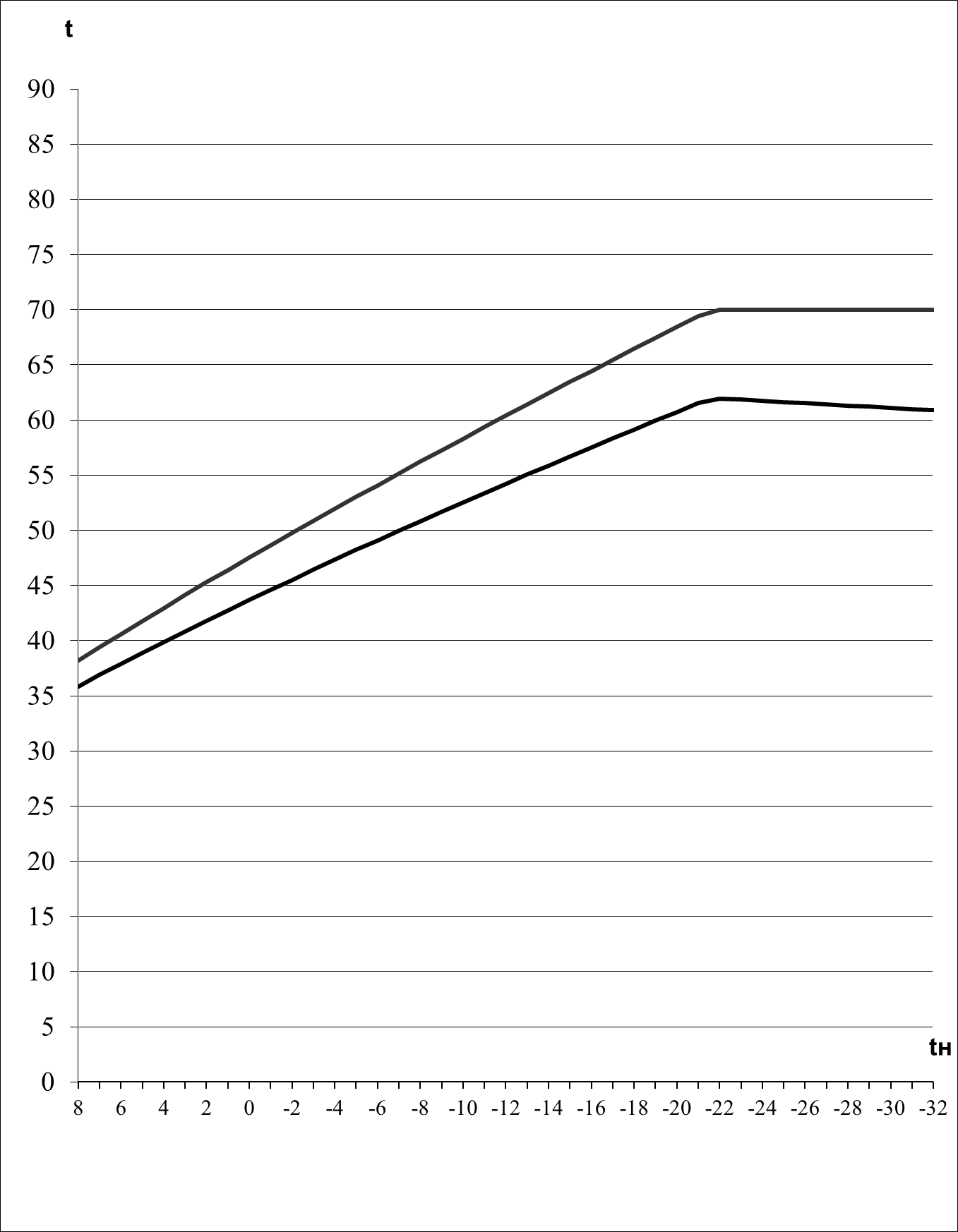 838,235,9739,436,9640,637,9541,838,944339,9344,140,9245,341,8146,442,8047,543,7-148,644,6-249,845,5-350,846,4-451,947,3-55348,2-654,149,1-755,250-856,250,8-957,351,7-1058,352,5-1159,353,4-1260,454,2-1361,455,1-1462,455,9-1563,456,7-1664,457,5-1765,458,3-1866,459,1-1967,459,9-2068,460,7-2169,461,5-227062-237061,9-247061,7-257061,6-267061,5-277061,4-287061,3-297061,2-307061,1-317061-327060,9Котельная (вид топлива)Вид топливаГодовые расходы топлива (2019), тыс.м3, тоннГодовые расходы топлива (2019), тыс.м3, тоннГодовые расходы топлива (2020), тыс.м3, тоннРезервный вид топливаАварийный вид топливаКотельная (вид топлива)Вид топливаСущ.Персп.Сущ.Резервный вид топливаАварийный вид топливаКотельная № 16, Анхимовское с/п,пос. Белоусово, ул. Строителейуголь892,0892,0729,00Не предусмотренНе предусмотренКотельная № 17, Анхимовское с/п,пос. Белоусово, ул. Советскаядрова961,0961,0766,00Не предусмотренНе предусмотрен№ п/пНаименование предприятияНаименование котельнойДата ввода тарифаТариф руб./Гкал1.АО «Вологодская областная энергетическая компания»,Котельная № 16, с/п Анхимовское,                       пос. Белоусово,   ул. Строительнаяс 01.01.2021 г по 30.06.2021 гс 01.07.2021 г по 31.12.2021 г4412,40*4530,00*2.АО «Вологодская областная энергетическая компания»,Котельная № 17,               с/п Анхимовское,                       пос. Белоусово,   ул. Советскаяс 01.01.2021 г по 30.06.2021 гс 01.07.2021 г по 31.12.2021 г4412,40*4530,00*Наименование котельнойУстановленная мощность, Гкал/часПодключенная нагрузка, Гкал/часМаксимальный коэффициент загрузкиВид топливаКотельная  №161,200,571угольКотлыКотлыКотлыКотлыКотлыТип, марка котлаТип, марка котлаГод установки котловТеплопроизводительность котла, Гкал/часКол-во котловКВ-ТС-2РКВ-ТС-2Р20120,301КВ-ТС-2РКВ-ТС-2Р20120,301КВР-0,4КВР-0,420190,301КВР-0,4КВР-0,420190,301НасосыНасосыНасосыНасосыНасосымарка насоса, производительность, м3/час напор,м.вод.ст.марка насоса, производительность, м3/час напор,м.вод.ст.Эл/двигатель, кВт, частота обороты/минЭл/двигатель, кВт, частота обороты/минКол-во насосовсетевой К 90/35сетевой К 90/35N=15 кВт, n=3000 об/минN=15 кВт, n=3000 об/мин1сетевой К 90/35сетевой К 90/35N=15 кВт, n=3000 об/минN=15 кВт, n=3000 об/мин1подпиточный КМ 20/30 подпиточный КМ 20/30 N=4 кВт, n=3000 об/минN=4 кВт, n=3000 об/мин1Дымовая трубаДымовая трубаДымовая трубаДымовая трубаДымовая трубаДиаметр, мм, высота, мДиаметр, мм, высота, мМатериалМатериалКол-во530 мм, 26 метров (1980 год)530 мм, 26 метров (1980 год)стальнаястальная1630 мм, 30 метров (1980 год)630 мм, 30 метров (1980 год)стальнаястальная1Наименование котельнойУстановленная мощность, Гкал/часПодключенная нагрузка, Гкал/часМаксимальный коэффициент загрузкиВид топливаКотельная №170,400,321дроваКотлыКотлыКотлыКотлыКотлыТип, марка котлаТип, марка котлаГод установки котловТеплопроизводительность котла, Гкал/часКол-во котловКВ-ТС-2РКВ-ТС-2Р20100,301Универсал-6Универсал-620100,11НасосыНасосыНасосыНасосыНасосымарка насоса, производительность, м3/час напор,м.вод.ст.марка насоса, производительность, м3/час напор,м.вод.ст.Эл/двигатель, кВт;обороты/минЭл/двигатель, кВт;обороты/минКол-во насосовсетевой КМЛ2 65-125/2 сетевой КМЛ2 65-125/2 N=2,2 кВт, n=3000 об/минN=2,2 кВт, n=3000 об/мин1сетевой К 45/30сетевой К 45/30N=7,5 кВт, n=3000 об/минN=7,5 кВт, n=3000 об/мин1подпиточный Lowara FCE 40-160/15подпиточный Lowara FCE 40-160/15N=1,5 кВт, n=3000 об/минN=1,5 кВт, n=3000 об/мин1Дымовая трубаДымовая трубаДымовая трубаДымовая трубаДымовая трубаДиаметр, мм, высота, мДиаметр, мм, высота, мМатериалМатериалКол-во530 мм, 24 метра (1980 год)530 мм, 24 метра (1980 год)стальнаястальная1Условный диаметр трубопровода,ммПротяженность подземной трассы в двухтрубномисчислении, метровПротяженность надземной трассы в двухтрубномисчислении, метровИтого3236-36503437641965218-21880680-68010012-12Итого1289761365Условный диаметр трубопровода,ммПротяженность подземной трассы в двухтрубномисчислении, метровПротяженность надземной трассы в двухтрубномисчислении, метровИтого6575-7510045197242Итого120197317№Наименование зданияТип зданияТепловая нагрузка на отопление, ккал/чНаименование зданияТип зданияТепловая нагрузка на отопление, ккал/чНаименование зданияТип зданияТепловая нагрузка на отопление, ккал/ч1Жилой дом, Советская, 1население25 7242Жилой дом, Строительная, 1население29 5533Жилой дом, Строительная, 2население30 9504Жилой дом, Строительная, 3население50 8825Жилой дом, Строительная, 4)население30 9506Жилой дом, Строительная, 6население31 1757Жилой дом, Строительная, 8население31 0508Жилой дом, Строительная, 10население30 9509Жилой дом, Строительная, 12население59 33210Жилой дом, Школьная, 6население22 36211Жилой дом, Школьная, 4население25 03512Жилой дом, Гагарина, 17население14 87112аБиблиотека, Гагарина, 17бюджет14 90013Жилой дом, Гагарина, 17анаселение8 31814Детский сад, Гагарина, 13бюджет29 97515Администрация с/пос., Гагарина, 15юр.лица13 99715аПочта, Гагарина, 15юр.лица13 99716Клуб Чайка, Гагарина, 22бюджет23 62117Магазин, Школьная, 2юр.лица18 36817аСтоловая, Школьная, 2юр.лица20 47918Жилой дом, Молодежная, 10население38 98719Жилой дом, Молодежная, 12население9 922Итого:567 211ИТОГО с потерями в т/сетях (24%)ИТОГО с потерями в т/сетях (24%)746 330ИТОГО с потерями на СН (2%)ИТОГО с потерями на СН (2%)761 500№Наименование зданияТип зданияТепловая нагрузка на отопление, ккал/чНаименование зданияТип зданияТепловая нагрузка на отопление, ккал/чНаименование зданияТип зданияТепловая нагрузка на отопление, ккал/ч1Белоусовская школа, Советская, 10бюджет195 8782Вытегорский политехнический текникум, Советская, 2бюджет   52 6683Мастерские-гараж, Советская, 4анаселение, юр.лица   72 702Итого:321 248ИТОГО с потерями в т/сетях (24%)ИТОГО с потерями в т/сетях (24%)391 765ИТОГО с потерями на СН (2%)ИТОГО с потерями на СН (2%)399 700ПоказательЕд. изм.20192020Котельная  № 16, п. Белоусово, ул. СтроительнаяКотельная  № 16, п. Белоусово, ул. СтроительнаяКотельная  № 16, п. Белоусово, ул. СтроительнаяВыработка тепловой энергииГкал1612,41031,58Расход теплоэнергии на собственные нуждыГкал41,626,62Отпуск тепловой энергии в сетьГкал1570,81004,97Потери тепловой энергииГкал264168,94Отпущенная теплоэнергияГкал1306,8836,03Расход условного топливат.у.т.573,4558,83Расход углят892,0729,00Котельная № 17п. Белоусово, ул. СоветскаяКотельная № 17п. Белоусово, ул. СоветскаяКотельная № 17п. Белоусово, ул. СоветскаяВыработка тепловой энергииГкал709,1563,43Расход теплоэнергии на собственные нуждыГкал18,314,54Отпуск тепловой энергии в сетьГкал690,8548,90Потери тепловой энергииГкал116,192,27Отпущенная теплоэнергияГкал574,7456,63Расход условного топливат.у.т.144,2131,31Расход древесного топливапл. м3961,0766,00